Resultater Botn Opp, 5. Juni 2016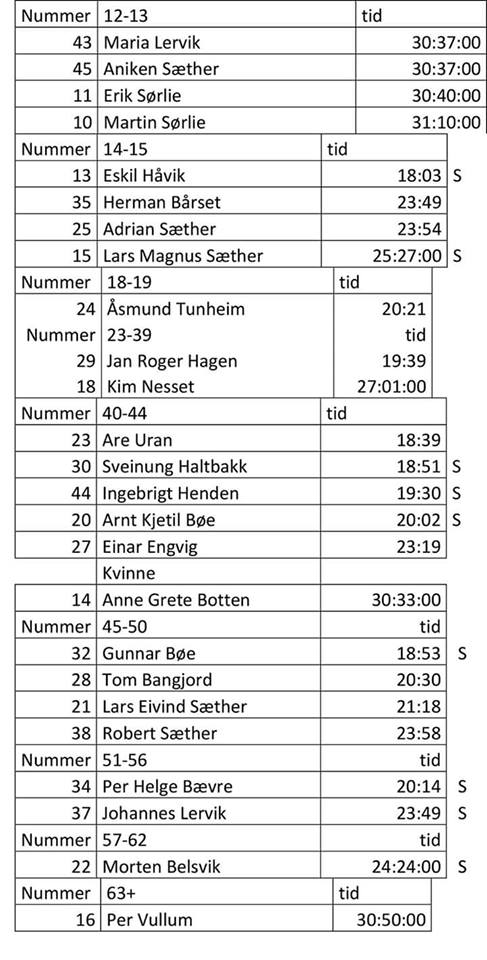 